What is the main obstacle to gender equality and how should it be tackled? How has Russia’s war in Ukraine shaped our understanding of security in Europe? Is the USA still the predominant global power? ‘The 21st Century will be an Asian century.’ Discuss.Is cyberterrorism the most important threat to global security? Why is populism on the rise around the world and what is its impact on international relationships? In a context of recession, was it good policy for the UK to ‘temporarily reduce’ its commitment to spending 0.7% of GDP on global development funding?  How has the turmoil in British politics affected the UK’s international standing? Is the UN system, including the National Security Council, fit for purpose? ‘Climate change will not be solved by the COP meetings but by people mobilizing on the streets and taking action in their own lives’. Do you agree with this statement? 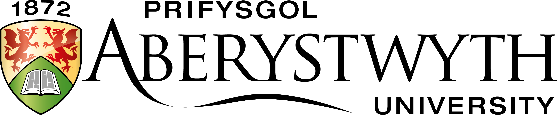 Entrance ExaminationFebruary 2023INTERNATIONAL POLITICSTime allowed: 1.5 hours (90 minutes)Answer TWO questionsINTERNATIONAL POLITICSTime allowed: 1.5 hours (90 minutes)Answer TWO questions